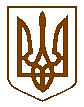 ВИКОНКОМ  КРИВОРІЗЬКОЇ  МІСЬКОЇ  РАДИДЕПАРТАМЕНТ ОСВІТИ І НАУКИ Н  А  К  А  ЗПро забезпечення виконання вимог безпеки життєдіяльності, охорони  праці, цивільного захисту в закладах освіти м. Кривого Рогу в 2020/2021 навчальному роціНа виконання Конституції України (ст. 3, 43), Законів України «Про освіту», «Про повну загальну середню освіту», «Про охорону праці», «Про забезпечення санітарного та епідемічного благополуччя населення», Кодексу законів про працю України (гл. ХІ, ХІІ, ХІІІ), Кодексу цивільного захисту України; Указу Президента України від 25.05.2020 №195/2020 «Про національну стратегію розбудови безпечного і здорового освітнього середовища у новій українській школі»; Постанов Кабінету Міністрів України від 22.03.2001 №270 «Порядок проведення розслідування та ведення обліку нещасних випадків невиробничого характеру», від 17.04.2019 №337 «Про затвердження Порядку розслідування та обліку нещасних випадків, професійних захворювань та аварій на виробництві»; наказів Міністерства освіти і науки України від 15.08.2016 №974 «Про затвердження Правил пожежної безпеки для навчальних закладів та установ системи освіти України», від 21.11.2016 №1400 «Про затвердження Положення про функціональну підсистему навчання дітей дошкільного віку, учнів та студентів діям у надзвичай них ситуаціях (з питань безпеки життєдіяльності) єдиної державної системи цивільного захисту», від 22.11.2017 №1514 «Про затвердження Положення про порядок проведення навчання і перевірки знань з питань охорони праці  та безпеки життєдіяльності в закладах, установах, організаціях, підприємствах, що належать до сфери управління Міністерства освіти і науки України», від 26.12.2017 №1669 «Про затвердження Положення організацію роботи з охорони праці та безпеки життєдіяльності учасників освітнього процесу в установах і закладах освіти», від 13.02.2018 №139 «Про затвердження Табеля термінових та строкових донесень Міністерства освіти і науки України з питань цивільного захисту та безпеки життєдіяльності», від 16.05.2019 №659 «Про затвердження Положення про порядок розслідування нещасних випадків, що сталися із здобувачами освіти під час освітнього процесу»; листа МОН України від 29.07.2020 №1/9-406 «Про підготовку закладів освіти до нового навчального року та опалювального сезону в умовах адаптивного карантину»; задля забезпечення безпечного освітнього простору, безпечних й нешкідливих умов праці та перебування учасників  освітнього процесу в закладах дошкільної, загальної середньої та позашкільної освіти, НАКАЗУЮ:Затвердити План основних заходів з питань охорони праці, безпеки життєдіяльності, цивільного захисту в закладах освіти міста Кривого Рогу на 2020/2021 н. р. (надалі – План), (додаток 1).Серпень, 2020Начальникам відділів освіти виконкомів районних у місті рад, керівникам закладів дошкільної, загальної середньої та позашкільної освіти:2.1. Забезпечити виконання Плану відповідно до затверджених термінів.Постійно	2.2. Здійснювати керівництво і контроль за організацією роботи з питань виконання вимог нормативно-правових актів з охорони праці, безпеки життєдіяльності, цивільного захисту в підпорядкованих закладах освіти відповідно до рішення виконкому Криворізької міської ради від 19.02.2020 №97 «Про затвердження переліків підприємств, закладів і установ комунальної власності міста, що перебувають в управлінні уповноважених органів: відділів, управлінь, інших виконавчих органів міської ради та виконкомів районних у місті рад».Постійно	2.3. Розробити та оформити локальні нормативні документи освітньої галузі району, надати до департаменту освіти і науки виконкому Криворізької міської ради:2.3.1 план основних заходів з охорони праці, безпеки життєдіяльності, цивільного захисту в закладах освіти на 2020/2021 н.р. (додаток 2);до 05 вересня 2020 року2.3.2 інформацію щодо системи управління охороною праці в закладах дошкільної, загальної середньої та позашкільної освіти району на 2020/2021 н.р., відповідно до вимог ст.13, 15 р. ІІІ Закону України «Про охорону праці», пп.1, 2 п. 2 р. ІІІ наказу Міністерства освіти і науки України від 26.12.2017 №1669 «Про затвердження Положення про організацію роботи з охорони праці та безпеки життєдіяльності учасників освітнього процесу в установах і закладах освіти» та інших галузевих й міжгалузевих нормативно-правових документів (додаток 3).До 09 вересня 2020 року2.4. Здійснювати систематичний внутрішній аудит безпеки життєдіяльності, охорони праці у питаннях створення безпечних умов праці та навчання в освітніх закладах, відповідно до графіка; копії прийнятих рішень за наслідками аудиту надавати до департаменту освіти і науки виконкому Криворізької міської ради.Щоквартально, до 05 числа2.5.Наказ департаменту освіти і науки виконкому Криворізької міської ради від 29.07.2019 №208 «Про забезпечення виконання вимог безпеки життєдіяльності та охорони праці, цивільного захисту в закладах освіти міста Кривого Рогу в 2019/2020 навчальному році» вважати таким, що втратив чинність.Координацію за виконанням даного наказу покласти на посадових осіб департаменту освіти і науки виконкому Криворізької міської ради: начальника фінансово-економічного відділу Шаповалову С.В., головного спеціаліста відділу вищої, професійно-технічної освіти, профорієнтації, охорони праці та кадрової роботи Пухальську Т.В.; працівників КЗ «Інноваційно-методичний центр» КМР – провідного фахівця Зелененко Л.М. та методиста Тітенка Ю. М.4. Контроль за виконанням наказу покладаю на заступника директора департаменту освіти і науки виконкому Криворізької міської ради Басову Т.Л.Директор									Тетяна Кріпак Тетяна Пухальська 92 02 05Додаток  1до наказу департаменту  освіти і науки виконкому Криворізької міської ради від 03.08.2020  №141ПЛАН ОСНОВНИХ ЗАХОДІВ з питань охорони праці, безпеки життєдіяльності, цивільного захисту в закладах освіти міста Кривого Рогу  на 2020/2021 н.р.   Додаток  2до наказу департаменту освіти і науки виконкому Криворізької міської ради від 03.082020  №141План основних заходів з охорони праці, безпеки життєдіяльності, цивільного захисту___________ району на 2020/2021 н.р.Додаток  3до наказу департаменту освіти і науки виконкому Криворізької міської ради від 03.082020  №141Інформаціявідділу освіти виконкому ________________ районної у місті радищодо системи управління охороною праці, безпекою життєдіяльності в освітній галузі в 2020/2021 н.р.03.08.2020           м. Кривий Ріг                                                           № 141№ з/пНазва заходуТерміни виконанняЗдійснюють виконанняПримітка1Привести документи з організації охорони праці та безпеки життєдіяльності у відповідність до вимогДо01.09.2020Відділи освіти виконкомів районних у місті рад, керівники закладів дошкільної, загальної середньої та позашкільної освітиВідповідно до вимог Постанови Кабінету Міністрів України від 17.01.2018 №55 «Типова інструкція з діловодства в міністерствах, інших центральних та місцевих органах виконавчої влади», Національного стандарту України «Державної уніфікованої системи документації уніфікованої системи організаційно-розпорядчої документації» (ДСТУ 4163-2003), наказу МОН України від 26.12.2017 № 1669 «Про затвердження Положення про організацію роботи з охорони праці та безпеки життєдіяльності учасників освітнього процесу в установах і закладах освіти»2Забезпечити систематичну оцінку технічного стану обладнання та устаткування навчальних приміщень закладів освіти Щоквартально Керівники закладів дошкільної, загальної середньої та позашкільної освітиВідповідно до вимог пп. 5 п.1 р. ІV наказу МОН України від 26.12.2017 № 1669 «Про затвердження Положення про організацію роботи з охорони праці та безпеки життєдіяльності учасників освітнього процесу в установах і закладах освіти»3Перевірити наявність та стан протипожежних засобів задля забезпечення дотримання норм протипожежної безпеки у будівлях і спорудахДо  21.08.2020; 10.01.2021;10.06.2021Відділи освіти виконкомів районних у місті рад, керівники закладів дошкільної, загальної середньої та позашкільної освітиВідповідно до вимог Кодексу цивільного захисту України (02.10.2012 № 5403-VI); п.1 ст.13 р. ІІІ Закону України «Про охорону праці»; п. 2 р. ІІ, п.12, п. 17 р. ІІІ, п. 8, п. 9, п. 10, п. 11 р. VІ наказу МОН України від 15.08.2016 № 974 «Про затвердження Правил пожежної безпеки для навчальних закладів та установ системи освіти України»; п. 19 р. ІІІ, п. 5, п.6 р. ІV наказу МОН України від 26.12.2017 № 1669 «Про затвердження Положення про організацію роботи з охорони праці та безпеки життєдіяльності учасників освітнього процесу в установах і закладах освіти»4Провести перевірку на відповідність вимогам безпеки та оформити актами-дозволами роботи:- кабінетів травмонебезпечних предметів; - харчоблоків; пральнь;- актових та ігрових залів, - спортивного обладнання у спортивних залах, на спортивних майданчиках;- малих форм на дитячих ігрових  майданчиках  тощоСерпень,2020 Керівники закладів дошкільної, загальної середньої та позашкільної освітиВідповідно до вимог пп. 5, 7 ст. 13 р. ІІІ Закону України «Про охорону праці»; п.14 р. ІІІ наказу МОН України від 26.12.2017 № 1669 «Про затвердження Положення про організацію роботи з охорони праці та безпеки життєдіяльності учасників освітнього процесу в установах і закладах освіти» та листів Міністерства освіти і науки України від 26.04.2013 № 1/9-305 «Про використання Інструктивно-методичних матеріалів з питань охорони праці, безпеки життєдіяльності у навчально-виховному процесі»; від 14.02.2019 № 1/11-1491 «Щодо організації роботи та дотримання вимог з питань охорони праці та безпеки життєдіяльності у закладах дошкільної освіти»5Затвердити наказами посадових осіб, відповідальних за протипожежний стан, електробезпеку в усіх структурних підрозділах закладів освіти До 26.08.2020Відділи освіти виконкомів районних у місті рад, керівники закладів дошкільної, загальної середньої та позашкільної освітиВідповідно до вимог Кодексу цивільного захисту України (02.10.2012 № 5403-VI); п. 1 ст. 13 
р. ІІІ Закону України «Про охорону праці»; пп. 1. п. 1 р. ІІ наказу МОН України від 15.08.2016 № 974 «Про затвердження Правил пожежної безпеки для навчальних закладів та установ системи освіти України»6Розташувати у кожному приміщенні закладу освіти табличку, з вказівкою прізвища відповідальної особи за протипожежну безпеку, номер телефону найближчої пожежної частини, інструкцію з пожежної безпеки (передбачити два варіанти дій: у денний та нічний час)До28. 08.2020Керівники закладів дошкільної, загальної середньої та позашкільної освітиВідповідно до вимог Кодексу цивільного захисту України (02.10.2012 № 5403-VI), п. 2, п. 3 р. ІІ, п. 8                    р. ІІІ наказу МОН України від 15.08.2016 № 974 «Про затвердження Правил пожежної безпеки для навчальних закладів та установ системи освіти України»7Перевірити наявність вказівних знаків безпеки у коридорах, вестибюлях, холах, на сходових клітках, дверях евакуаційних виходів тощо освітнього закладуДо21. 08.2020Керівники закладів дошкільної, загальної середньої та позашкільної освітиВідповідно до вимог Кодексу цивільного захисту України (02.10.2012 № 5403-VI); наказу МОН України від 15.08.2016 № 974 «Про затвердження Правил пожежної безпеки для навчальних закладів та установ системи освіти України»8Заборонити паління цигарок у приміщеннях і на територіях закладів освіти, оформити наказом та розмістити на інформаційному стенді з ознайомленням всього особового складу закладу освітиПостійнодо 26.08 2020Відділи освіти виконкомів районних у місті рад, керівники закладів дошкільної, загальної середньої та позашкільної освітиВідповідно до вимог п. 5 р. ІІІ наказу МОН України від 15.08.2016 № 974 «Про затвердження Правил пожежної безпеки для навчальних закладів та установ системи освіти України»9Поновити матеріали в інформаційно-довідкових куточках з охорони праці, безпеки життєдіяльності, пожежної безпеки, цивільного захисту й розташувати їх у доцільних місцях об’єкта освітиСерпень,2020Керівники закладів дошкільної, загальної середньої та позашкільної освітиВідповідно до вимог п. 10 р. ІV наказу МОН України від 26.12.2017 № 1669 «Про затвердження Положення про організацію роботи з охорони праці та безпеки життєдіяльності учасників освітнього процесу в установах і закладах освіти10Перевірити наявність затверджених планів евакуації, порядок оповіщення людей, що встановлює обов’язки та дії працівників закладів і установ на випадок виникнення пожежіДо 28.08.2020Відділи освіти виконкомів районних у місті рад, керівники закладів дошкільної, загальної середньої та позашкільної освітиВідповідно до вимог Кодексу цивільного захисту України (02.10.2012 № 5403-VI); пп.2 п.1, п.2, п.9 р. ІІ наказу МОН України від 15.08.2016 № 974 «Про затвердження Правил пожежної безпеки для навчальних закладів та установ системи освіти України»11Розробити і здійснювати заходи щодо дотримання Правил пожежної безпеки, вимог електробезпеки, правил безпечного перебування людей у закладах освіти під час проведення масових заходів До08.09.2020постійноВідділи освіти виконкомів районних у місті рад, керівники закладів дошкільної, загальної середньої та позашкільної освітиВідповідно до вимог Кодексу цивільного захисту України (02.10.2012 № 5403-VI); наказу МОН України від 15.08.2016 № 974 «Про затвердження Правил пожежної безпеки для навчальних закладів та установ системи освіти України»12Перевірити стан шляхів евакуації (коридори, сходові клітки, тамбури, фойє, холи, вестибюлі, запасні виходи тощо) щодо позначення евакуаційного виходу. Оформити актами за встановленою формою.Не допускати захаращення та використання не за призначенням. До 28.08.2020ПостійноКерівники закладів дошкільної, загальної середньої та позашкільної освітиВідповідно до вимог Кодексу цивільного захисту України (02.10.2012 № 5403-VI); ст. 153 гл. XІ Кодексу законів про працю України; п.4. р. ІІ, п. 9, п. 10,  пп. 7, 8, 9 п.14 р. ІІІ наказу МОН України від 15.08.2016 № 974 «Про затвердження Правил пожежної безпеки для навчальних закладів та установ системи освіти України»13Перевірити стан підвальних і цокольних поверхів.Не допускати розміщення та зберігання легкозаймистих горючих рідин й матеріалів, вибухопожежо-небезпечних предметів тощоДо 28.08.2020ПостійноКерівники закладів дошкільної, загальної середньої та позашкільної освітиВідповідно до вимог Кодексу цивільного захисту України (02.10.2012 № 5403-VI); наказу МОН України від 15.08.2016 № 974 «Про затвердження Правил пожежної безпеки для навчальних закладів та установ системи освіти України»14Організувати роботу щодо проходження функціонального навчання з питань цивільного захисту і безпеки життєдіяльності на базі Криворізьких територіальних курсів цивільного захисту та безпеки життєдіяльності (І категорії) слухачами відповідних категорій.Надати заявки на функціональне навчання до департаменту освіти і науки.Протягом 2020/2021 н.р.До 05.09.2020Департамент освіти і науки виконкому міської ради, відділи освіти виконкомів районних у місті рад, керівники закладів дошкільної, загальної середньої та позашкільної освітиВідповідно до вимог Кодексу цивільного захисту України; постанови Кабінету Міністрів України від 23.10.2013 № 819 (зі змінами) «Про затвердження Порядку проведення навчання керівного складу та фахівців, діяльність яких пов’язана з організацією і здійсненням заходів з питань цивільного захисту»; наказу МВС України від 21.10.2014 № 1112 «Про затвердження Положення про організацію навчального процесу з функціонального навчання (зі змінами)15Активізувати роботу базових (опорних) закладів освіти з питань безпеки життєдіяльності, затвердити плани роботи на 2020/2021 н.р.Протягом 2020/2021 н.р.До01.09.2020Відділи освіти виконкомів районних у місті радВідповідно до вимог п.15 р. ІІІ наказу МОН України від 26.12.2017 № 1669 «Про затвердження  Положення про організацію роботи з охорони праці та безпеки життєдіяльності учасників освіт-нього процесу в установах і закладах освіти»16Вивчити питання стану виконання нормативно-правових актів, що регламентують питання охорони праці, безпеки життєдіяльності в закладах дошкільної, загальної середньої, позашкільної освітиВересень - жовтень, 2020/2021 н.р.Департамент освіти і науки виконкому міської ради, відділи освіти виконкомів районних у місті рад, КЗ «Інноваційно-методичний центр» Криворізької міської ради, відділи освіти виконкомів районних у місті радВідповідно до вимог ст.13, 14, 17 р. ІІІ, ст. 44 р. VІІІ Закону України «Про охорону праці»; ст. 153, 159, 160 гл. XІ Кодексу законів про працю України; Кодексу цивільного захисту України; п.1, пп1 п2., п.4, п.10, п. 16 р. ІІІ  наказу МОН України від 26.12.2017 № 1669 «Про затвердження Положення про організацію роботи з охорони праці та безпеки життєдіяльності учасників освітнього процесу в установах і закладах освіти», п.2.3 Протоколу ½ від 29.05.2020 рішення колегії департаменту освіти і науки Дніпропетровської облдержадміністрації «Підсумки роботи органів управління освітою, закладів освіти у 2019 році по забезпеченню безпечних умов праці та навчання», затвердженого наказом департаменту освіти і науки Дніпропетровської облдержадміністрації від 29.05.2020 №251/0/212-2017Вивчити питання стану виконання вимог охорони праці та Правил безпеки під час проведення освітнього процесу на травмонебезпечних предметах у закладах загальної середньої освітиЖовтень-листопад,2020/2021 н.р.Департамент освіти і науки виконкому міської ради, відділи освіти виконкомів районних у місті рад, КЗ «Інноваційно-методичний центр» Криворізької міської ради, відділи освіти виконкомів  (за згодою)Відповідно до вимог ст.13, 14, 17 р. ІІІ, ст. 44 р. VІІІ Закону України «Про охорону праці»; ст. 153, 159, 160 гл. XІ Кодексу законів про працю України; п.1, п.4, п.10, п. 16 р. ІІІ наказу МОН України від 26.12.2017 № 1669 «Про затвердження Положення про організацію роботи з охорони праці та безпеки життєдіяльності учасників освітнього процесу в установах і закладах освіти»18Здійснити аудит з питань дотримання вимог безпеки життєдіяльності та охорони праці під час проведення новорічних і Різдвяних свят у закладах освіти в зимовий канікулярний періодГрудень-січень, 2020/2021 н.р.Відділи освіти виконкомів районних у місті радВідповідно до вимог ст.13, 14 р. ІІІ, ст. 44 р.VІІІ Закону України «Про охорону праці»; ст. 153, 159, 160 гл. XІ Кодексу законів про працю України; п.1, п.4, п.10, п. 16 р.ІІІ наказу МОН України від 26.12.2017 №1669 «Про затвердження Положення про організацію роботи з охорони праці та безпеки життєдіяльності учасників освіт-нього процесу в установах і закладах освіти»19Здійснити аудит функціонування системи управління охороною праці (СУОП) в закладах дошкільної, загальної середньої та позашкільної освіти на виконання Закону України «Про охорону праці» та інших міжгалузевих та галузевих нормативно-правових документівБерезень - травень, 2020/2021 н.р. Департамент освіти і науки виконкому міської ради, КЗ «Інноваційно-методичний центр» Криворізької міської ради, відділи освіти виконкомів районних у місті радВідповідно до вимог ст.13, 14 р. ІІІ, ст. 44 р. VІІІ Закону України «Про охорону праці»; ст. 153, 159, 160 гл. XІ Кодексу законів про працю України; п.1, п.10, п. 16 р. ІІІ наказу МОН України від 26.12.2017 №1669 «Про затвердження Положення про організацію роботи з охорони праці  та безпеки життєдіяльності учасників освітнього процесу в установах і закладах освіти»20Організувати і проводити семінари-наради з питань виконання вимог чинного законодавства з охорони праці, безпеки життєдіяльності, пожежної та техногенної безпеки, цивільного захисту, медико-педагогічного контролю в закладах освітиЗа окремим планомДепартамент освіти і науки виконкому міської ради, КЗ «Інноваційно-методичний центр» Криворізької міської радиВідповідно до вимог ст.13, 14, 17   р. ІІІ, ст. 44 р. VІІІ Закону України «Про охорону праці»; ст. 153, 159, 160 гл. XІ Кодексу законів про працю України; Кодексу цивільного захисту України; п.1, п.4, п.10, п. 16 р.ІІІ  наказу МОН України від 26.12.2017 №1669 «Про затвердження Положення про організацію роботи з охорони праці та безпеки життєдіяльності учасників освітнього процесу в установах і закладах освіти»21Забезпечити функціонування системи управління охороною праці, цивільним захистом у закладах освітиПостійно,протягом 2020, 2021 рр.Відділи освіти виконкомів районних у місті рад, керівники закладів дошкільної, загальної середньої та позашкільної освітиВідповідно до вимог ст.13, 15 р. ІІІ Закону України «Про охорону праці»; пп. 2, 3, 4 р. ІІІ наказу МОН України від 26.12.2017 №1669 «Про затвердження Положення про організацію роботи з охорони праці та безпеки життєдіяльності учасників освітнього процесу в установах і закладах освіти»22Проводити атестацію робочих місць на відповідність нормативно-правовим актам                   з охорони праці в порядку                      і строки, що визначаються законодавствомВідповіднодо графікуВідділи освіти виконкомів районних у місті рад, керівники закладів дошкільної, загальної середньої та позашкільної освітиВідповідно до вимог пп.7 ст.13 р. ІІІ Закону України «Про охорону праці»; п.18 р. ІІІ наказу МОН України від 26.12.2017 №1669 «Про затвердження Положення про організацію роботи з охорони праці  та безпеки життєдіяльності учасників освітнього процесу в установах і закладах освіти»23Аналізувати стан травматизму, охорони праці, безпеки життєдіяльності в закладах освіти з розглядом питань на нарадах різних рівнівЩоквартальноДепартамент освіти і науки виконкому міської ради, КЗ «Інноваційно-методичний центр» Криворізької міської ради, відділи освіти виконкомів районних у місті рад, керівники закладів дошкільної, загальної середньої та позашкільної освітиВідповідно до вимог ст.22, 23 р. ІІІ Закону України «Про охорону праці»; ст. 171 гл. XІ Кодексу законів про працю України; п. 20 р. ІІІ, пп.9, 10 р. ІV наказу МОН України від 26.12.2017 №1669 «Про затвердження Положення про організацію роботи з охорони праці та безпеки життєдіяльності учасників освітнього процесу в установах і закладах освіти»24Забезпечити надання звітних матеріалів з охорони праці, безпеки життєдіяльності, цивільного захисту відповідно до вимог чинного законодавстваЩоквартально,до 01 числа, що настає за звітнім періодомВідділи освіти виконкомів районних у місті рад, керівники закладів дошкільної, загальної середньої та позашкільної освітиВідповідно до вимог наказів МОН України від 26.12.2017 №1669 «Про затвердження Положень про організацію роботи з охорони праці та безпеки життєдіяльності учасників освітнього процесу в установах і закладах освіти», від 13.02.2018 №139 «Про затвердження Табеля термінових та строкових донесень Міністерства освіти і науки України з питань цивільного захисту та безпеки життєдіяльності»25Проводити навчання працівників закладів освіти з питань охорони праці, безпеки життєдіяльності, електро- та пожежної безпекиПротягом 2020/2021 н.р.,відповідно до заяв та  затвердженого графікуДепартамент освіти і науки виконкому міської ради, відділи освіти виконкомів районних у місті рад, керівники закладів дошкільної, загальної середньої та позашкільної освітиВідповідно до вимог наказів МОН України зі змінами від 22.11.2017 №1514 «Про затвердження Положення про порядок проведення навчання і перевірки знань з питань охорони праці та безпеки життєдіяльності в закладах, установах, організаціях, підприємствах, що належать до сфери управління МОН України»; пп.7, 10 р. ІІІ наказу МОН України від 26.12.2017 №1669 «Про затвердження Положення про організацію роботи з охорони праці та безпеки життєдіяльності учасників освітнього процесу в установах і закладах освіти»; р. ІХ наказу МОН України від 15.08.2016 №974 «Про затвердження Правил пожежної безпеки для навчальних закладів та установ системи освіти України», від 31.01.2019 №97 «Про затвердження примірного тематичного плану та примірної програми навчання з питань охорони праці та безпеки життєдіяльності»26Здійснювати контроль за дотриманням установленого протипожежного режиму учасниками освітнього процесу, вживати заходів щодо попередження пожежної безпеки і усунення недоліків, що спричиняють пожежну небезпекуПостійноВідділи освіти виконкомів районних у місті рад, керівники закладів дошкільної, загальної середньої та позашкільної освітиВідповідно до вимог Кодексу цивільного захисту України; ст. 153 гл.XІ Кодексу законів про працю України; п.4. р. ІІ наказу МОН України від 15.08.2016 №974 «Про затвердження Правил пожежної безпеки для навчальних закладів та установ системи освіти України»27Здійснювати технічне обстеження спортивних споруд, майданчиків, обладнання задля визначення надійності і стійкості конструкції згідно з вимогами безпеки, оформлювати актами за встановленою формоюПостійно,1 раз на місяць Керівники закладів дошкільної, загальної середньої та позашкільної освітиВідповідно до вимог Кодексу цивільного захисту України; наказу МОН України від 15.08.2016 №974 «Про затвердження Правил пожежної безпеки для навчальних закладів та установ системи освіти України»28Здійснювати практичні заняття щодо відпрацювання планів евакуації всього особового складу закладів освіти, з відміткою у встановленому журналі контролю1 раз на два тижні, постійноКерівники закладів дошкільної, загальної середньої та позашкільної освітиВідповідно до вимог Кодексу цивільного захисту України; пп.3 п.1 р. ІІ, пп.1-5 р. VІІ наказу МОН України від 15.08.2016 №974 «Про затвердження Правил пожежної безпеки для навчальних закладів та установ системи освіти України»29Забезпечити проведення у закладах освіти: Днів цивільного захисту;Тижнів безпеки дитини;Тижнів знань з безпеки життєдіяльності;Місячників безпеки життєдіяльності;виступів Дружин юних пожежних;тощоПротягом навчального року(згідно з графіком)Департамент освіти і науки виконкому міської ради, КЗ «Інноваційно-методичний центр» Криворізької міської ради, відділи освіти виконкомів районних у місті рад, керівники закладів дошкільної, загальної середньої та позашкільної освітиВідповідно до вимог Кодексу цивільного захисту України; наказів МОН України від 15.08.2016 №974 «Про затвердження Правил пожежної безпеки для навчальних закладів та установ системи освіти України»; від 21.11.2016 №1400 «Про затвердження Положення про функціональну підсистему навчання дітей дошкільного віку, учнів та студентів діям у надзвичай них ситуаціях (з питань безпеки життєдіяльності) єдиної державної системи цивільного захисту», від 26.12.2017 №1669 «Про затвердження Положень про організацію роботи з охорони праці та безпеки життєдіяльності учасників освітнього процесу в установах і закладах освіти» 30Здійснювати триступеневий адміністративно-громадський контроль у закладі за станом умов праці і безпеки на робочих місцях, виконання всіма працівниками вимог стандартів безпеки праці, правил, норм, інструкцій з охорони праці, з внесенням результатів контролю у журнал встановленого зразкаПостійноКерівники закладів дошкільної, загальної середньої та позашкільної освітиВідповідно до вимог ст.41 р.VІІ Закону України «Про охорону праці»; п.13 р. ІV наказу МОН України від 26.12.2017 №1669 «Про затвердження Положення про організацію роботи з охорони праці  та безпеки життєдіяльності учасників освітнього процесу в установах і закладах освіти»31Забезпечити умови для проходження профілактичних медичних оглядів дітьми та працівниками закладів освітиПостійноДепартамент освіти і науки виконкому міської ради, відділи освіти виконкомів районних у місті рад, керівники закладів дошкільної, загальної середньої та позашкільної освітиВідповідно до вимог п.3 ст.14, 17 
р. ІІІ Закону України «Про охорону праці»; ст. 159 гл. XІ Кодексу законів про працю України; п. 19 р.ІV наказу МОН України від 26.12.2017 №1669 «Про затвердження Положення про організацію роботи з охорони праці  та безпеки життєдіяльності учасників освітнього процесу в установах і закладах освіти»32Проводити серед учасників освітнього процесу необхідні інструктажі та бесіди з охорони праці; безпеки життєдіяльності; цивільного захисту; пожежної безпеки; ПДР; щодо запобігання поширенню гострої респіраторної хвороби COVID-19, спричиненої коронавірусом SARS-CoV-2» тощоПостійноВідділи освіти виконкомів районних у місті рад, керівники закладів дошкільної, загальної середньої та позашкільної освітиВідповідно до вимог п. 16 р. ІІІ  пп.10, 11, 12 р. ІV наказу МОН України від 26.12.2017 №1669 «Про затвердження Положення про організацію роботи з охорони праці та безпеки життєдіяльності учасників освітнього процесу в установах і закладах освіти»33Забезпечити здійснення чіткої пропускної системи у приміщення закладів освіти задля недопущення потрапляння у них сторонніх осіб, які не задіяні в проведенні освітнього процесу. Постійно Керівники закладів дошкільної, загальної середньої та позашкільної освітиВідповідно до вимог наказу МОН України від 06.01.2015 №2 «Щодо заходів безпеки у навчальних закладах», наказу департаменту освіти і науки Дніпропетровської облдержадміністрації від 12.02.2015 №80/0/212-15 «Про вдосконалення заходів безпеки у навчальних закладах області» та доручення заступника голови Дніпропетровської облдержадміністрації Юрченко В.О. від 11.06.2019 щодо здійснення заходів, спрямованих на забезпечення охорони та безпеки об’єктів можливих терористичних посягань, посилення режиму охорони адміністративних будівель34Здійснювати постійний зв'язок з органами виконавчої влади та громадськими об’єднаннями з питань щодо запобігання і профілактики випадків  травматизму серед здобувачів освіти та працівників закладів освіти Постійно.Керівники закладів дошкільної, загальної середньої та позашкільної освітиВідповідно до вимог з п. 13 р. ІІІ, п.21 р. ІV наказу МОН України від 26.12.2017 №1669 «Про затвердження Положення про організацію роботи з охорони праці та безпеки життєдіяльності учасників освітнього процесу в установах і закладах освіти»35Впроваджувати інтерактивні форми організації роботи з питань безпеки життєдіяльності на основі здоров’я-збережувальних технологій та життєвих компетенцій, з обов’язковим залученням батьківської громадськостіПостійноКЗ «Інноваційно-методичний центр» Криворізької міської ради, керівники закладів дошкільної, загальної середньої та позашкільної освітиВідповідно до вимог чинних галузевих нормативно-правових документів36Виносити на батьківські збори розгляд питань щодо дотримання правил безпечного поводження в побуті, з урахуванням питань забезпечення протипожежної безпеки, правил дорожнього руху, правильних дій у разі виникнення надзвичайних ситуацій різного характеруПостійно,протягом 2020, 2021 рр.Керівники закладів дошкільної, загальної середньої та позашкільної освітиВідповідно до вимог чинних галузевих нормативно-правових документів37Здійснювати протиепідемічні заходи щодо запобігання поширенню гострої респіраторної хвороби COVID-19, спричиненої коронавірусом SARS-CoV-2»Постійно(за необхідністю)Департамент освіти і науки виконкому міської ради, КЗ «Інноваційно-методичний центр» Криворізької міської ради, відділи освіти виконкомів районних у місті рад, керівники закладів дошкільної, загальної середньої та позашкільної освітиВідповідно до вимог чинних галузевих нормативно-правових документів38Висвітлювати у соціальних мережах заходи з питань охорони праці, безпеки життєдіяльності, цивільного захисту тощоПостійноВідділи освіти виконкомів районних у місті рад, керівники закладів дошкільної, загальної середньої та позашкільної освітиВідповідно до вимог чинних галузевих нормативно-правових документів№з/пНазва заходівТермінивиконанняЗдійснюють виконанняПримітка 12345№з/пЗакладосвітиКількість працівників Функціонування СУОП (ст.13, 15 р. ІІІ Закону України  «Про охорону праці»)Функціонування СУОП (ст.13, 15 р. ІІІ Закону України  «Про охорону праці»)Функціонування СУОП (ст.13, 15 р. ІІІ Закону України  «Про охорону праці»)Примітка№з/пЗакладосвітиКількість працівників ПІБ (повністю)ПІБ (повністю)№ і дата посвідчення  з проходження навчання з ОППримітка№з/пЗакладосвітиКількість працівників Керівник служби ОПАбовідповідальна особа з питань ОП № і дата посвідчення  з проходження навчання з ОППримітка1234567І. Заклади дошкільної освітиІ. Заклади дошкільної освітиІ. Заклади дошкільної освітиІ. Заклади дошкільної освітиІ. Заклади дошкільної освітиІ. Заклади дошкільної освітиІ. Заклади дошкільної освіти….ІІ. Заклади загальної середньої освітиІІ. Заклади загальної середньої освітиІІ. Заклади загальної середньої освітиІІ. Заклади загальної середньої освітиІІ. Заклади загальної середньої освітиІІ. Заклади загальної середньої освітиІІ. Заклади загальної середньої освіти….ІІІ. Заклади позашкільної освітиІІІ. Заклади позашкільної освітиІІІ. Заклади позашкільної освітиІІІ. Заклади позашкільної освітиІІІ. Заклади позашкільної освітиІІІ. Заклади позашкільної освітиІІІ. Заклади позашкільної освіти….